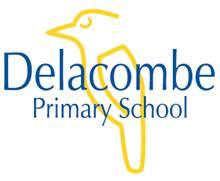 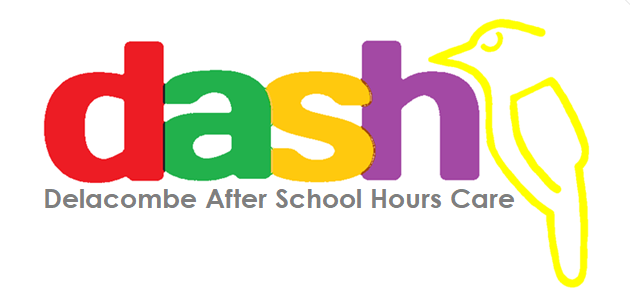 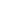 PURPOSEThis policy will provide clear guidelines and procedures to follow when:a child attending Delacombe Primary School Outside of School Hours Care shows symptoms of an infectious disease.a child at Delacombe Primary School Outside of School Hours Care has been diagnosed with an infectious disease.managing and minimising the spread of infectious diseases, illnesses and infestations (including head lice).managing and minimising infections relating to blood-borne viruses. Note: This policy includes information on child immunisation.POLICY STATEMENTVALUESDelacombe Primary School Outside of School Hours Care is committed to:providing a safe and healthy environment for all children, staff and any other persons attending the service.responding to the needs of the child or adult who presents with symptoms of an infectious disease or infestation while attending the service.complying with current exclusion schedules and guidelines set by the Department of Health.providing up-to-date information and resources for families and staff regarding protection of all children from infectious diseases and blood-borne viruses, management of infestations and immunisation programs. Delacombe Primary School Outside of School Hours Care supports the Immunise Australia Program and National Immunisation Program (NIP), which is currently recommended by the National Health and Medical Research Council (NHMRC) and supported by the Commonwealth Government. All educators/staff at Delacombe Primary School Outside of School Hours Care are committed to preventing the spread of vaccine-preventable diseases through simple hygiene practices such as hand washing, effective cleaning procedures, monitoring immunisation records and complying with recommended exclusion guidelines and timeframes for children and educators/staff.SCOPEThis policy applies to the Approved Provider, Nominated Supervisor, Certified Supervisor, educators, staff, students on placement, volunteers, parents/guardians, children and others attending the programs and activities of Delacombe Primary School Outside of School Hours Care, including during offsite excursions and activities.BACKGROUND AND LEGISLATIONBackgroundInfectious diseases are common in children. Children are at a greater risk of exposure to infections in a children’s service than at home due to the amount of time spent with a large number of other children. Infectious diseases are divided into four categories (A, B, C, D) on the basis of the method of notification and the information required. The Department of Health has developed a document, Minimum Period of Exclusion from Primary Schools and Children’s Services Centres for Infectious Diseases Cases and Contacts, to assist in protecting the public by preventing, or containing, outbreaks of infectious conditions common in schools and other children’s services and is regulated by the Public Health and Wellbeing Regulations 2009.An approved service must take reasonable steps to prevent the spread of infectious diseases at the service, and ensure that the parent/guardian, authorised nominee or emergency contact of each child enrolled at the service is notified of the occurrence of an infectious disease as soon as possible. The service must have policies and procedures in place for dealing with infectious diseases (Regulation 88). The service has a duty of care to ensure that everyone attending the service is provided with a high level of protection during all hours that the service is in operation. Protection can include: notifying children, families and educators/staff when an excludable illness/disease is detected at the service.complying with relevant health department exclusion guidelines.increasing educator/staff awareness of cross-infection through physical contact with others.The Victorian Government offers an immunisation program for children to assist in preventing the spread of infectious diseases. A standard immunisation calendar is available at: www.health.vic.gov.au/immunisation/factsheets/schedule-victoria.htm If an immunisation record cannot be provided at enrolment, the parent/guardian can access this information by requesting an immunisation history statement from:the Australian Childhood Immunisation Register, by calling 1800 653 809. This service is free of charge and it takes 7–10 working days to process a requestany Medicare office.Legislation and standardsRelevant legislation and standards include but are not limited to:Education and Care Services National Law Act 2010Education and Care Services National Regulations 2011: Regulation 88Health Records Act 2001Information Privacy Act 2000 (Vic)National Quality Standard, Quality Area 2: Children’s Health and SafetyStandard 2.1: Each child’s health is promotedElement 2.1.1: Each child’s health needs are supportedElement 2.1.3: Effective hygiene practices are promoted and implementedElement 2.1.4: Steps are taken to control the spread of infectious diseases and to manage injuries and illness, in accordance with recognised guidelinesStandard 2.3: Each child is protectedElement 2.3.1: Children are adequately supervised at all timesElement 2.3.2: Every reasonable precaution is taken to protect children from harm and any hazard likely to cause injuryElement 2.3.3: Plans to effectively manage incidents and emergencies are developed in consultation with relevant authorities, practised and implementedNational Quality Standard, Quality Area 6: Collaborative Partnerships with Families and CommunitiesStandard 6.2: Families are supported in their parenting role and their values and beliefs about child rearing are respectedStandard 6.3: The service collaborates with other organisations and service providers to enhance children’s learning and wellbeingOccupational Health and Safety Act 2004Privacy Act 1988 (Cth)Public Health and Wellbeing Act 2008Public Health and Wellbeing Regulations 2009DEFINITIONSBlood-borne virus (BBV): A virus that is spread when blood from an infected person enters another person’s bloodstream. Examples of blood-borne viruses include human immunodeficiency virus (HIV), hepatitis B, hepatitis C and viral haemorrhagic fevers. Where basic hygiene, safety, infection control and first aid procedures are followed, the risks of contracting a blood-borne virus are negligible.Exclusion: Inability to attend or participate in the program at the service.Illness: Any sickness and/or associated symptoms that affect the child’s normal participation in the program at the service.Immunisation status: The extent to which a child has been immunised in relation to the recommended immunisation schedule.Infection: The invasion and multiplication of micro-organisms in bodily tissue.Infestation: The lodgement, development and reproduction of arthropods (such as head lice), either on the surface of the body of humans or animals, or in clothing.Infectious disease: A disease that can be spread, for example, by air, water or interpersonal contact. An infectious disease is designated under Victorian Law or by a health authority (however described) as a disease that would require the infected person to be excluded from an education and care service.Medication: Any substance, as defined in the Therapeutic Goods Act 1989 (Cth), that is administered for the treatment of an illness or medical condition.Pediculosis: Infestation of head lice that is transmitted by having head-to-head contact with another person who has head lice. Pediculosis does not contribute to the spread of any infectious diseases, and outbreaks of this condition are common in schools and childcare facilities.Recommended minimum exclusion period: The period recommended by the Department of Health for excluding any person from attending a children’s service to prevent the spread of infectious diseases through interpersonal contact. The exclusion period table, published by the Department of Health, can be accessed at (http://docs.health.vic.gov.au/docs/doc/Minimum-Period-of-Exclusion-from-Primary-Schools-and-Childrens-Services-Centres-for-Infectious-Diseases-Cases-and-Contacts)Serious incident: An incident resulting in the death of a child, or an injury, trauma or illness for which the attention of a registered medical practitioner, emergency services or hospital is sought or should have been sought. This also includes an incident in which a child appears to be missing, cannot be accounted for, is removed from the service in contravention of the regulations or is mistakenly locked in/out of the service premises (Regulation 12). A serious incident should be documented in an Incident, Injury, Trauma and Illness Record (sample form available on the ACECQA website) as soon as possible and within 24 hours of the incident. The Regulatory Authority (DET) must be notified within 24 hours of a serious incident occurring at the service (Regulation 176(2)(a)). Records are required to be retained for the periods specified in Regulation 183.SOURCES AND RELATED POLICIESSourcesCommunicable Diseases Section, Public Health Group, Victorian Department of Human Services(2005) The Blue Book: Guidelines for the control of infectious diseases. Available at:  http://docs.health.vic.gov.au/docs/doc/The-blue-book Communicable Disease and Prevention Control Unit: phone – 1300 651 160: http://ideas.health.vic.gov.au and infectious.diseases@health.vic.gov.au   Communicable Disease Prevention and Control Unit, Department of Health (2010) A guide for the management and control of gastroenteritis outbreaks in children’s centres. Victorian Government, Melbourne: http://docs.health.vic.gov.au/docs/doc/412320256B5A9239CA2578A300265C25/$FILE/Industry-guide-Childcare-web.pdf  Department of Health: www.immunise.health.gov.auDepartment of Health, Victoria (2012) Head lice management guidelines: http://docs.health.vic.gov.au/docs/doc/Head-lice-management-guidelines-Guide to the Education and Care Services National Law and the Education and Care Services National Regulations 2011, ACECQAGuide to the National Quality Standard, ACECQANational Health and Medical Research Council (2013) Staying Healthy: Preventing infectious diseases in early childhood education and care services (5th edition): http://www.nhmrc.gov.au/guidelines/publications/ch55Victorian Department of Health: www.health.vic.gov.au/immunisationWorkSafe Victoria: First aid in the workplace compliance codeService policiesAdministration of First Aid PolicyAdministration of Medication PolicyDealing with Medical Conditions PolicyHygiene PolicyIncident, Injury, Trauma and Illness PolicyInclusion and Equity PolicyOccupational Health and Safety PolicyPrivacy and Confidentiality PolicyPROCEDURESThe Approved Provider is responsible for:ensuring that if there is an occurrence of an infectious disease at the service, reasonable steps are taken to prevent the spread of that infectious disease (Regulation 88(1))ensuring that where there is an occurrence of an infectious disease at the service, a parent/guardian or authorised emergency contact of each child at the service is notified of the occurrence as soon as is practicable (Regulation 88(2))ensuring that information from the Department of Health about the recommended minimum exclusion periods (refer to Definitions) is displayed at the service, is available to all stakeholders and is adhered to in the event of an outbreak of an infectious disease (as designated by the Department of Health – refer to Definitions) ensuring that the parent/guardian and Secretary1 are informed within 24 hours of becoming aware that an enrolled child is suffering from:Pertussis, orPoliomyelitis, orMeasles, orMumps, orRubella, orMeningococcal C,as required under Regulation 84(1) of the Public Health and Wellbeing Regulations 2009(Note: The Department of Health recommends that services inform the Communicable Disease Prevention and Control Unit – refer to Sources – if there is an outbreak of three or more cases of respiratory illness at the service within a 72 hour period, and/or if there is an outbreak of two or more cases of gastrointestinal illness in a 48 hour period.)______________________In practice, services should contact the Department of Health’s Communicable Disease Prevention and Control Unit.ensuring that a child who is not immunised against a vaccine-preventable disease does not attend the service when an infectious disease is diagnosed, and does not return until there are no more occurrences of that disease at the service and the recommended minimum exclusion period (refer to Definitions) has ceased (Regulation 85(2) of the Public Health and Wellbeing Regulations 2009). Refer to the recommendations of the current exclusion period table.notifying DET within 24 hours of a serious incident (refer to Definitions), including when a child becomes ill at the service or medical attention is sought while the child is attending the servicesupporting the Nominated Supervisor and the educators/staff at the service to implement the requirements of the recommended minimum exclusion periodsensuring information about the National Immunisation Program (NIP) Schedule is displayed and is available to all stakeholders (refer to: www.health.vic.gov.au/immunisation/factsheets/schedule-victoria.htm)conducting a thorough inspection of the service on a regular basis, and consulting with educators/staff to assess any risks by identifying the hazards and potential sources of infectionensuring that the Nominated Supervisor, staff and everyone at the service adheres to the Hygiene Policy and the procedures for infection control relating to blood-borne viruses (refer to Attachment 4)ensuring that appropriate and current information and resources are provided to educators/staff and parents/guardians regarding the identification and management of infectious diseases, blood-borne viruses and infestationskeeping informed about current legislation, information, research and best practiceensuring that any changes to the exclusion table or immunisation schedule are communicated to educators/staff and parents/guardians in a timely manner.The Nominated Supervisor is responsible for:notifying the Approved Provider immediately on becoming aware that an enrolled child is suffering from:Pertussis, orPoliomyelitis, orMeasles, orMumps, orRubella, orMeningococcal C,contacting the parents/guardians of a child suspected of suffering from an infectious or vaccine-preventable disease, or of a child not immunised against a vaccine-preventable disease that has been detected at the service, and requesting the child be collected as soon as possiblenotifying a parent/guardian or authorised emergency contact person when a symptom of an excludable infectious illness or disease has been observedensuring that a minimum of one educator with current approved first aid qualifications is in attendance and immediately available at all times the service is in operation (refer to Administration of First Aid Policy)establishing good hygiene and infection control procedures, and ensuring that they are adhered to by everyone at the service (refer to Hygiene Policy and Attachment 4 – Procedures for infection control relating to blood-borne viruses)ensuring the exclusion requirements for infectious diseases are adhered to as per the recommended minimum exclusion periods (refer to Definitions), notifying the Approved Provider and parents/guardians of any outbreak of infectious disease at the service, and displaying this information in a prominent positionadvising parents/guardians on enrolment that the recommended minimum exclusion periods will be observed in regard to the outbreak of any infectious diseases or infestations (refer to: http://docs.health.vic.gov.au/docs/doc/Minimum-Period-of-Exclusion-from-Primary-Schools-and-Childrens-Services-Centres-for-Infectious-Diseases-Cases-and-Contacts)advising the parents/guardians of a child who is not fully immunised on enrolment that they will be required to keep their child at home when an infectious disease is diagnosed at the service, and until there are no more occurrences of that disease and the exclusion period has ceasedrequesting that parents/guardians notify the service if their child has, or is suspected of having, an infectious disease or infestationproviding information and resources to parents/guardians to assist in the identification and management of infectious diseases and infestationsVisually checking children’s hair if they are symptomatic of head lice and notifying the parents if an infestation is suspectedEnsuring a note is left beside the sign in book to notify families if there has been a case of head lice in the group, it may also be useful to leave copies of the DHS brochure “treating and controlling head lice” with this note as not all parents may be familiar with checking for and treating head liceParents of children in the affected class will be notified by email providing a Head lice action form (Attachment 2) to the parents/guardians of a child suspected of having head liceproviding a head lice notification letter (Attachment 3) to all parents/guardians when an infestation of head lice has been detected at the serviceCertified Supervisors and other educators are responsible for:encouraging parents/guardians to notify the service if their child has an infectious disease or infestationobserving signs and symptoms of children who may appear unwell, and informing the Nominated Supervisorproviding access to information and resources for parents/guardians to assist in the identification and management of infectious diseases and infestationsmonitoring any symptoms in children that may indicate the presence of an infectious disease and taking appropriate measures to minimise cross-infectioncomplying with the Hygiene Policy of the service and the procedures for infection control relating to blood-borne viruses (refer to Attachment 4)maintaining confidentiality at all times (refer to Privacy and Confidentiality Policy).Parents/guardians are responsible for:keeping their child/ren at home if they are unwell or have an excludable infectious diseasekeeping their child/ren at home when an infectious disease has been diagnosed at the service and their child is not fully immunised against that infectious disease, until there are no more occurrences of that disease and the exclusion period has ceasedinforming the service if their child has an infectious disease or has been in contact with a person who has an infectious diseaseproviding accurate and current information regarding the immunisation status of their child/ren when they enrol, and informing the service of any subsequent changes to this while they are enrolled at the servicecomplying with the recommended minimum exclusion periodsregularly checking their child’s hair for head lice or lice eggs, regularly inspecting all household members, and treating any infestations as necessarynotifying the service if head lice or lice eggs have been found in their child’s hair and when treatment was commencedcomplying with the Hygiene Policy and the procedures for infection control relating to blood-borne viruses (refer to Attachment 4) when in attendance at the service.Volunteers and students, while at the service, are responsible for following this policy and its procedures.EVALUATIONIn order to assess whether the values and purposes of the policy have been achieved, the Approved Provider will:regularly seek feedback from educators, staff, parents/guardians, children, management and all affected by the policy regarding its effectivenessmonitor the implementation, compliance, complaints and incidents in relation to this policyensure that all information related to infectious diseases on display and supplied to parents/guardians is currentkeep the policy up to date with current legislation, research, policy and best practicerevise the policy and procedures as part of the service’s policy review cycle, or as requirednotify parents/guardians at least 14 days before making any change to this policy or its procedures.ATTACHMENTSAttachment 1: Communicable diseases exclusion table (2009)Attachment 2: Head lice action formAttachment 3: Head lice notification letterAttachment 4: Procedures for infection control relating to blood-borne virusesAuthorisationThis policy was adopted by the Approved Provider of  Delacombe Primary School Outside of School Hours Care on 25/06/2019.Review date:    June 2022ATTACHMENT 1Communicable diseases exclusion table (2009)The following table indicates the minimum period of exclusion from schools and children’s service centres required for infectious diseases cases and contacts as prescribed under Regulations 13 and 14 of the Health (Infectious Diseases) Regulations 2001 – Schedule 6. In this schedule, ‘medical certificate’ means a certificate of a registered medical practitioner.Exclusion of cases and contacts is not required for Cytomegalovirus infection, Glandular fever (mononucleosis), Hepatitis B or C, hookworm, Cytomegalovirus infection, Molluscum contagiosum or Parvovirus (erythema infectiosum fifth disease).ATTACHMENT 2Head lice action formDear parents/guardians,We have detected head lice or lice eggs on your child and it is very important for you to treat your child as soon as possible, using safe treatment practices. Please read the attached pamphlet Treating and controlling head lice from the Department of Human Services. This contains guidelines regarding detecting and treating head lice and lice eggs.Please note that while head lice do not spread disease, they are included in the Department of Health’s exclusion table which defines the minimum period of exclusion from a children’s service for children with infectious diseases. According to this table, where a child has head lice, that child must be excluded until the day after appropriate treatment has commenced.Please keep your child at home until appropriate treatment has commenced and use the form provided below to notify Buninyong Primary School Outside of School Hours Care when your child returns to the service, of the action taken by you to treat the head lice/eggs.--------------------------------------------------------------------------------------------------------------------------------------Head lice treatment – action takenParent/guardian response formTo Buninyong Primary School Outside of School Hours CareCONFIDENTIALChild’s name:  _________________________________________	Group:I understand that my child must not attend the service with untreated head lice or lice eggs.I have used the following recommended treatment for head lice or lice eggs for my child:____________________________________________________ [write name of treatment used]. Treatment commenced on: _____________________________ [write date treatment was first used]. Signature of parent/guardian: _____________________________ Date: ____________________ATTACHMENT 3Head lice notification letterDear parents/guardians,It has come to our attention that head lice or lice eggs have been detected in your child’s group at Delacombe Primary School Outside of School Hours Care and we seek your co-operation in checking your child’s hair regularly throughout this week,_____________(Date).Head lice are common in children and are transmitted by having head-to-head contact with someone who has head lice, but they do not transmit infectious diseases.What can you do?We seek your co-operation in checking your child’s hair and, in instances where head lice or lice eggs are found, treating your child’s hair.While head lice do not spread disease, they are included in the Department of Health’s exclusion table which defines the minimum period of exclusion from a children’s service for children with infectious diseases. According to this table, where a child has head lice, that child must be excluded until the day after appropriate treatment has commenced.We request that you observe these exclusion periods if head lice or lice eggs are detected on your child.How do I treat my child for head lice?Please read the attached pamphlet Treating and controlling head lice from the Department of Human Services. This contains guidelines regarding detecting and treating head lice and lice eggs. Additional information is also available by contacting the service.Who do I contact if my child has head lice?If head lice or lice eggs are found in your child’s hair, you must inform:the service, and use the attached form to advise when treatment has commencedparents/guardians and carers of your child’s friends so that they can also check these children for head lice or lice eggs and commence treatment if necessary.When can my child return to the service?Department of Health regulations require that where a child has head lice, that child must be excluded until the day after appropriate treatment has commenced.Delacombe Primary School Outside of School Hours Care is aware that head lice can be a sensitive issue and is committed to maintaining your confidentiality.Kind regards,[Signature of Nominated Supervisor][Name of Nominated Supervisor]ATTACHMENT 4Procedures for infection control relating to blood-borne virusesThis procedure is based on information available from the Department of Education and Training (DET), the Victorian Government’s Better Health Channel and the National Health and Medical Research Council.Important note on blood spills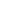 A person responding to an incident involving blood at the service must first cover any cuts, sores or abrasions on their own hands and arms with waterproof dressings.Equipment and procedures for responding to incidents that present blood-borne virus hazardsCLEANING AND REMOVAL OF BLOOD SPILLSEquipment (label clearly and keep in an easily accessible location)Disposable glovesDisposable plastic bags/zip lock bags/bio hazard container (if available)Detergent/bleachDisposable towelsAccess to warm waterProcedurePut on disposable gloves.Cover the spill with paper towels.Carefully remove the paper towel and contents.Place the paper towels in an appropriate disposable plastic bag/zip lock bag/bio hazard container.Clean the area with warm water and detergent/bleach, then rinse and dry.Remove and place gloves in an appropriate disposable plastic bag/zip lock bag/bio hazard container, seal and place it in a rubbish bin inaccessible to children.Wash hands in warm, soapy water and dry (follow the Handwashing guidelines in the Hygiene Policy).PROVIDING FIRST AID FOR CHILDREN WHO ARE BLEEDINGEquipment (label clearly and keep in an easily accessible location)Disposable plastic bags/zip lock bags/bio hazard container (if available)Disposable glovesWaterproof dressingsDisposable towelsDetergentAccess to warm waterProcedureBefore treating the child, you must cover any cuts, sores or abrasions on your hands and arms with waterproof dressings.Put on disposable gloves.When cleaning or treating a child’s face that has blood on it, ensure you are not at eye level with the child as blood can enter your eyes/mouth if the child cries or coughs. If a child’s blood enters your eyes, rinse them while open, gently but thoroughly for at least 30 seconds. If a child’s blood enters your mouth, spit it out and then rinse the mouth several times with water.Raise the injured part of the child’s body above the level of the heart (if this is possible) unless you suspect a broken bone.Clean the affected area and cover the wound with waterproof dressing.Remove and place gloves in an appropriate disposable plastic bag/zip lock bag/bio hazard container, seal and place it in a rubbish bin inaccessible to children.Wash hands in warm, soapy water and dry (follow the Handwashing guidelines in the Hygiene Policy).Remove contaminated clothing and store in leak-proof disposable plastic bags. Give these bags to the parent/guardian for washing when the child is collected from the service.SAFE DISPOSAL OF DISCARDED NEEDLES AND SYRINGESEquipment (label clearly and keep in an easily accessible location)Disposable glovesLong-handled tongsDisposable plastic bags‘Sharps’ syringe disposal container, or rigid-walled, screw-top, puncture-resistant container available for free from local council, who may also provide free training to staff on the collection of sharpsDetergent/bleachProcedurePut on disposable gloves.Do not try to re-cap the needle or to break the needle from the syringe.Place the ‘sharps’ syringe disposal container on the ground next to the needle/syringe and open the lid.Using tongs, pick the syringe up from the middle, keeping the sharp end away from you at all times.Place the syringe, needle point down, in the ‘sharps’ syringe disposal container and close the lid securely on the container.Repeat steps 3 to 5 to pick up all syringes and/or unattached needles.Remove and place gloves in a disposable plastic bag, seal and place it in a rubbish bin inaccessible to children.Clean the area with warm water and detergent/bleach, then rinse and dry.Wash hands in warm, soapy water and dry (follow the Handwashing guidelines in the Hygiene Policy).Under no circumstances should work-experience students or children be asked or encouraged to pick up needles/syringes.If the needle/syringe is not accessible and cannot be collected, mark and supervise the area so that others are not at risk, and contact the Syringe Disposal Helpline on 1800 552 355.Advice on the handling and disposal of needles/syringes can be accessed from:the Syringe Disposal Helpline on 1800 552 355 (24 hours a day, 7 days a week) for the location of the nearest needle exchange outlet or public disposal bin.the environmental officer (health surveyor) at your local municipal/council officeslocal general practitionerslocal hospitals.Note: ‘Sharps’ syringe disposal containers and/or needles/syringes must not be put in normal waste disposal bins.NEEDLE STICK INJURIESThe risk of transmission of a blood-borne virus from a needle stick injury is low and should not cause alarm. The following procedure should be observed in the case of a needle stick injury.ProcedureFlush the injured area with flowing water.Wash the affected area with warm soapy water and then pat dry.Cover the wound with a waterproof dressing.Report the injury to the Approved Provider or Nominated Supervisor as soon as possible.Document needle stick injuries involving a staff member or child in the incident report book maintained at the service under OHS laws, and report to WorkSafe Victoria.For incidents involving a child, contact the parents/guardians as soon as is practicable and provide a report to DET within 24 hours (refer to ‘serious incident’ in the Definitions section of this policy).See a doctor as soon as possible and discuss the circumstances of the injury.Disease or conditionExclusion of casesExclusion of contactsAmoebiasis (EntamoebaExclude until diarrhoea hasNot excludedhistolytica)ceased.CampylobacterExclude until diarrhoea hasNot excludedceased.ChickenpoxExclude until fully recovered orAny child with an immunefor at least 5 days after thedeficiency (for example,eruption first appears. Noteleukaemia) or receivingthat some remaining scabs arechemotherapy should benot a reason for continuedexcluded for their ownexclusion.protection. Otherwise notexcluded.Not excludedConjunctivitis (AcuteExclude until discharge fromNot excludedinfectious)eyes has ceased.DiarrhoeaExclude until diarrhoea hasNot excludedceased or until medicalcertificate of recovery isproduced.DiphtheriaExclude until medicalExclude family/householdcertificate of recovery iscontacts until cleared to returnreceived following at least twoby the secretary.negative throat swabs, the firstnot less than 24 hours afterfinishing a course of antibioticsand the other 48 hours later.Haemophilus type b (Hib)Exclude until medicalNot excluded.certificate of recovery isreceived.Not excluded.Hand, foot and mouthExclude until all blisters haveNot excluded.diseasedried.Hepatitis AExclude until a medicalNot excludedcertificate of recovery isreceived, but not before 7 daysafter the onset of jaundice orillness.Herpes (‘cold sores’)Young children unable toNot excludedcomply with good hygienepractices should be excludedwhile the lesion is weeping.Lesions to be covered bydressing, where possible.Human immuno-Exclusion is not necessaryNot excludeddeficiency virusunless the child has a(HIV/AIDS)secondary infection.ImpetigoExclude until appropriateNot excludedtreatment has commenced.Sores on exposed surfacesmust be covered with awatertight dressing.Influenza and influenza-Exclude until well.Not excluded unlesslike illnessesconsidered necessary by thesecretary.LeprosyExclude until approval to returnNot excludedhas been given by thesecretary.MeaslesExclude until at least 4 daysImmunised contacts notafter the onset of rash.excluded. Unimmunisedcontacts should be excludeduntil 14 days after the first dayof appearance of rash in thelast case. If unimmunisedcontacts are vaccinated within72 hours of their first contactwith the first case, they mayreturn to school.Meningitis (bacteria)Exclude until well.Not excludedMeningococcal infectionExclude until adequate carrierNot excluded if receivingeradication therapy has beencarrier eradication therapy.completed.MumpsExclude for 9 days or untilNot excludedMumpsExclude for 9 days or untilNot excludedswelling goes down (whicheveris sooner).PoliomyelitisExclude for at least 14 daysNot excludedfrom onset. Re-admit afterreceiving medical certificate ofrecovery.Ringworm, scabies,Re-admit the day afterNot excludedpediculosis (head lice)appropriate treatment has commenced.Rubella (GermanExclude until fully recovered orNot excludedmeasles)for at least 4 days after theonset of rash.Salmonella, ShigellaExclude until diarrhoeaNot excludedceases.Severe Acute RespiratoryExclude until medicalNot excluded unlessSyndrome (SARS)certificate of recovery isconsidered necessary by theproduced.secretary.Streptococcal infectionExclude until the child hasNot excluded(including scarlet fever)received antibiotic treatmentfor at least 24 hours and thechild feels well.TrachomaRe-admit the day afterNot excludedappropriate treatment hascommenced.TuberculosisExclude until receipt of aNot excludedmedical certificate from thetreating physician stating thatthe child is not considered tobe infectious.Typhoid (includingExclude until approval to returnNot excluded unlessparatyphoid fever)has been given by theconsidered necessary by thesecretary.secretary.Not excludedVerotoxin producingExclude if required by theNot excludedEscherichia coli (VTEC)secretary and only for theperiod specified by thesecretary.Whooping coughExclude the child for 5 daysExclude unimmunisedWhooping coughExclude the child for 5 daysExclude unimmunisedafter starting antibiotichousehold contacts aged lesstreatment.than 7 years and closechildcare contacts for 14 daysafter the last exposure toinfection or until they havetaken 5 days of a 10-daycourse of antibiotics.Worms (Intestinal)Exclude if diarrhoea present.Not excluded